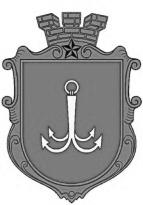 ОДЕСЬКА МІСЬКА РАДАПОСТІЙНА КОМІСІЯЗ ПИТАНЬ ПЛАНУВАННЯ, БЮДЖЕТУ І ФІНАНСІВ ________________№_________________на №______________від______________┌						┐ПРОТОКОЛ засідання комісії25.11.2022 року     13-00       каб. 307  Присутні:Потапський Олексій Юрійович Звягін Олег СергійовичМакогонюк Ольга Олександрівна  Танцюра Дмитро Миколайович Запрошені:СЛУХАЛИ: Інформацію заступника міського голови - директора Департаменту фінансів Одеської міської ради Бедреги С.М. щодо коригування бюджету Одеської міської територіальної громади на 2022 рік  (лист Департаменту фінансів Одеської міської ради  № 04-14/298/1264 від 24.11.2022 року;Голосували за наступні коригування:Рішенням Виконавчого комітету Одеської міської ради від 10 листопада 2022 року № 268 внесено на розгляд Одеській міській раді проєкт рішення Одеської міської ради «Про внесення змін до рішення Одеської міської ради від 08 грудня 2021 року № 797-VІІІ «Про бюджет Одеської міської територіальної громади на 2022 рік». Однак, на сьогодні вищевказаний проєкт потребує наступних змін.У зв’язку з цим, направляємо пропозиції по внесенню змін до бюджету Одеської міської територіальної громади на 2022 рік.Департаментом міського господарства Одеської міської ради надані пропозиції (копії листів додаються) щодо:1.1. Збільшення бюджетних призначень. Враховуючи наявний фінансовий ресурс бюджету Одеської міської територіальної громади на 2022 рік пропонуємо визначення бюджетних призначень загального фонду на загальну суму 7 870 000 грн, у тому числі:- КП «Одесміськелектротранс» для придбання кабелю для забезпечення стабільної роботи енергогосподарства за КПКВКМБ 1217421 «Утримання та розвиток наземного електротранспорту» (видатки розвитку) на суму 6 770 000 грн;- КП «Сервісний центр» для утримання захисних споруд цивільного захисту (бомбосховищ) за КПКВКМБ 1216017 «Інша діяльність, пов'язана з експлуатацією об'єктів житлово-комунального господарства» (видатки розвитку) на суму  1 100 000 грн.1.2. Зменшення та перерозподілу бюджетних призначень:- зменшення бюджетних призначень загального фонду, визначених                              КП «Спеціалізоване підприємство комунально-побутового обслуговування» за КПКВКМБ 1216030 «Організація благоустрою населених пунктів» - 3 603 500 грн (видатки розвитку). - перерозподілу та зменшення бюджетних призначень спеціального фонду (бюджету розвитку) у загальній сумі 21 022 085 грн, які наведені у додатку 1 до цього листа (додається).2. У зв’язку з неможливістю придбання у 2022 році комплектів літнього форменого одягу для добровольчих формувань територіальної громади міста Одеси, військових частин Сил територіальної оборони Збройних Сил України та необхідністю придбання 4 комплектів ретрансляторів та 120 радіостанцій портативних, Департаментом муніципальної безпеки Одеської міської ради надані пропозиції (копії листів додаються) щодо необхідності внесення наступних змін за КПКВКМБ 2218240 «Заходи та роботи з територіальної оборони», а саме:- зменшити бюджетні призначення загального фонду (видатки споживання) – 20 000 000 грн;- збільшити бюджетні призначення спеціального фонду (бюджету розвитку) (найменування об’єкту бюджету розвитку: «Придбання обладнання і предметів довгострокового користування») – 2 000 000 грн.3. На чергове засідання сесії Одеської міської ради, яке відбудеться 30 листопада 2022 року, вносяться зміни до Міської цільової програми охорони і поліпшення стану навколишнього природного середовища м. Одеси на 2022 - 2027 роки. Департаментом екології та розвитку рекреаційних зон Одеської міської ради надані пропозиції (копія листа додається) щодо збільшення бюджетних призначень спеціального фонду (бюджету розвитку) за КПКВКМБ 2816030 «Організація благоустрою населених пунктів» (найменування об’єкту бюджету розвитку: «Проєктування та будівництво бюветного комплексу за адресою: м. Одеса, парк «Ентузіастів») у сумі 450 000 грн. 4. Суворовською районною адміністрацією Одеської міської ради надані пропозиції (копія листа додається) щодо зменшення бюджетних призначень загального фонду, визначених на утримання і благоустрій територій загального користування району за КПКВКМБ 4316030 «Організація благоустрою населених пунктів» (видатки споживання) у сумі 2 076 175 грн, у зв’язку з неможливістю освоїти до кінця поточного року.5. З метою приведення бюджетних призначень, визначених на 2022 рік на реалізацію заходів Міської цільової програми надання соціальних послуг та інших видів допомоги вразливим верствам населення міста Одеси на 2021 – 2023 роки, затвердженої рішенням Одеської міської ради № 19-VIII від 24.12.2020 року та Міської цільової програми національно-патріотичного виховання дітей та молоді міста Одеси «Я – одесит, патріот України» на 2021-2026 роки, затвердженої рішенням Одеської міської ради від 03 лютого 2021 року № 55 –VІІІ до очікуваних витрат, з урахуванням дії воєнного стану в Україні, та фактичного виконання заходів Програм за 10 місяців поточного року, головними розпорядниками бюджетних коштів надані пропозиції (копії листів додаються) щодо наступного зменшення бюджетних призначень  загального фонду бюджету Одеської міської територіальної громади на 2022 рік:6. На засідання Одеської міської ради, яке заплановане на 30 листопада                      2022 року, Виконавчим комітетом Одеської міської ради внесено проєкт рішення «Про внесення змін до рішення Одеської міської ради від 08 грудня 2021 року  № 797-VІІІ «Про бюджет Одеської міської територіальної громади на 2022 рік», яким, зокрема:6.1. Визначені додаткові бюджетні призначення КП «Міські дороги» для придбання солі технічної для зимового утримання доріг у сумі 30 300 000 грн. У зв’язку з відсутністю поставки залізничним транспортом з ДП «Артемсіль» (м. Соледар, Донецька обл.), Департаментом міського господарства Одеської міської ради надано листа (копія додається) щодо анулювання пропозиції з визначення додаткових бюджетних призначень КП «Міські дороги» для придбання солі технічної для зимового утримання доріг у сумі 30 300 000 грн та спрямувати бюджетні призначення загального фонду у сумі 30 000 000 грн за КПКВКМБ 1216030 «Організація благоустрою населених пунктів» (видатки розвитку) для:- КП «Міські дороги» у сумі 20 000 000 грн для проведення поточного дрібного ремонту та утримання вулично-дорожньої мережі в зимовий період;- КК електричних мереж зовнішнього освітлення «Одесміськсвітло» у сумі 10 000 000 грн для сплати за спожите зовнішнє електропостачання, у зв’язку із зростанням вартості тарифу на електричну енергію у 2022 році у порівнянні з  2021 роком. 6.2. Зменшені бюджетні призначення спеціального фонду (бюджету розвитку), які, за пропозицією Департаменту міського господарства Одеської міської ради (копія листа додається) пропонується не зменшувати в загальній сумі 1 685 864 грн, а саме за: - КПКВКМБ 1216011 «Експлуатація та технічне обслуговування житлового фонду» (найменування об’єкту бюджету розвитку: «Капітальний ремонт інженерних мереж житлового будинку за адресою: м. Одеса, просп. Гагаріна, 16/3» - 185 864 грн;- КПКВКМБ 1216030 «Організація благоустрою населених пунктів» (найменування об’єкту бюджету розвитку: «Капітальний ремонт спортивно-грального майданчика та благоустрій території в районі житлового будинку за адресою: м. Одеса, вул. Варненська, 23» - 1 500 000 грн.Враховуючи зазначене у пунктах 1 - 6 цього листа, вивільнені бюджетні призначення пропонується спрямувати за КПКВКМБ 3718710 «Резервний фонд місцевого бюджету» (загальний фонд) у сумі 90 118 446 грн.7. Департаментом муніципальної безпеки Одеської міської ради надані пропозиції (копії листів додаються) щодо внесення наступних змін за КПКВКМБ 2219800 «Субвенція з місцевого бюджету державному бюджету на виконання програм соціально-економічного розвитку регіонів» з метою реалізації заходів Міської цільової програми «Безпечне місто Одеса» на 2020-2023 роки:7.1. перерозподіл бюджетних призначень у зв’язку з необхідністю придбання оптичного та телекомунікаційного оснащення для забезпечення діяльності військової частини А2393 та підпорядкованих їй підрозділів, а саме:- зменшення бюджетних призначень загального фонду (видатки споживання) на 3 572 000 грн; - збільшення бюджетних призначень спеціального фонду (бюджету розвитку) (найменування об’єкту бюджету розвитку: «Субвенція з місцевого бюджету державному бюджету на виконання програм соціально-економічного розвитку регіонів – капітальні трансферти військовій частині А2393 згідно з Міською цільовою програмою «Безпечне місто Одеса» на 2020-2023 роки») на 3 572 000 грн;7.2. визначення додаткових бюджетних призначень для забезпечення діяльності військової частини 1485 Державної прикордонної служби України (придбання засобів обігріву та дизельного генератора; поточний ремонт об’єктів базування; придбання матеріально-технічних засобів, оргтехніки, тощо) у сумі 2 500 000 грн:8. На чергове засідання Одеської міської ради, яке відбудеться 30 листопада 2022 року, будуть внесені на розгляд зміни до Міської цільової програми «Безпечне місто Одеса» на 2020-2023 роки. Для забезпечення діяльності Військово-морських сил Збройних сил України та підпорядкованих їй підрозділів для проведення  капітального ремонту фондів військово-морської бази «Південь» військовою частиною А0456, враховуючи пропозиції Департаменту муніципальної безпеки Одеської міської ради (копія листа додається), пропонується визначити бюджетні призначення спеціального фонду (бюджету розвитку) за КПКВКМБ 2219800 «Субвенція з місцевого бюджету державному бюджету на виконання програм соціально-економічного розвитку регіонів» (найменування об’єкту бюджету розвитку: «Субвенція з місцевого бюджету державному бюджету на виконання програм соціально-економічного розвитку регіонів - капітальні трансферти  військовій частині А0456 згідно з Міською цільовою програмою «Безпечне місто Одеса» на 2020-2023 роки») у сумі 23 501 000 грн.Визначення додаткових бюджетних призначень відповідно до пунктів 7, 8 цього листа пропонується визначити за рахунок вільного залишку бюджетних коштів бюджету Одеської міської територіальної громади у загальній сумі 26 001 000 грн.9. За підсумками виконання бюджету Одеської міської територіальної громади за 2021 рік залишок коштів цільового фонду Одеської міської ради станом на 01 січня 2022 року складає 1 202 840,33 грн, з них цільові кошти Суворовської районної адміністрації Одеської міської ради – 17 472,78 грн.У бюджеті Одеської міської територіальної громади на 2022 рік, затвердженому рішенням Одеської міської ради від 08 грудня 2021 року 
№ 797-VIII, заплановані вищезазначені видатки по Суворовській районній адміністрації Одеської міської ради за КПКВКМБ 4317691 «Виконання заходів за рахунок цільових фондів, утворених Верховною Радою Автономної Республіки Крим, органами місцевого самоврядування і місцевими органами виконавчої влади і фондів, утворених Верховною Радою Автономної Республіки Крим, органами місцевого самоврядування і місцевими органами виконавчої влади» в сумі 10 000 грн.Для використання суми залишку коштів на початок року (в межах визначених бюджетних призначень та враховуючи фактичні видатки) пропонуємо зменшити видатки за рахунок поточних надходжень до бюджету у 2022 році у сумі 10 000 грн та відповідно збільшити за рахунок залишку коштів на початок року. Одночасно, для збереження збалансування бюджету Одеської міської територіальної громади на 2022 рік пропонується визначення видатків у сумі                10 000 грн за рахунок поточних надходжень до бюджету у 2022 році за КПКВКМБ 3717691 «Виконання заходів за рахунок цільових фондів, утворених Верховною Радою Автономної Республіки Крим, органами місцевого самоврядування і місцевими органами виконавчої влади і фондів, утворених Верховною Радою Автономної Республіки Крим, органами місцевого самоврядування і місцевими органами виконавчої влади» (головний розпорядник бюджетних коштів – Департамент фінансів Одеської міської ради).10. Для підвищення доступності медичної допомоги для мешканців міста Одеси, закладами охорони здоров’я відкриваються нові відділення, які потребують оснащення сучасним медичним обладнанням:- КНП «Дитяча міська клінічна лікарня № 3» Одеської міської ради для відділення екстреної (невідкладної) медичної допомоги  - 13 540 200 грн;- КНП «Міська клінічна інфекційна лікарня» Одеської міської ради для дитячого корпусу, реанімаційного відділення, експрес лабораторії, рентген кабінету, кабінету ультразвукової діагностики  - 14 048 600 грн.Департаментом охорони здоров’я Одеської міської ради надані пропозиції (копія листа додається) щодо наступного перерозподілу бюджетних призначень спеціального фонду (бюджету розвитку):11. Департаментом охорони здоров’я Одеської міської ради надані пропозиції (копія листа додається) щодо визначення фінансування за рахунок коштів бюджету Одеської міської територіальної громади КНП «Одеський обласний центр психічного здоров’я» Одеської обласної ради, у зв’язку з тим, що в КНП «Одеський обласний центр психічного здоров’я» Одеської обласної ради утримуються мешканці міста Одеси, які потребують соціального супроводу та знаходження  під наглядом, та, враховуючи те, що зазначений психіатричний заклад не отримує коштів від НСЗУ на утримання хронічних пацієнтів, які роками перебувають на лікуванні.Пропонується визначення бюджетних призначень загального фонду для передачі коштів бюджету Одеської міської територіальної громади до обласного бюджету Одеської області за КПКВКМБ 3719770 «Інші субвенції з місцевого бюджету» (головний розпорядник бюджетних коштів – Департамент фінансів Одеської міської ради) за напрямком використання: «Інші субвенції з місцевого бюджету (на лікування та утримання пацієнтів – мешканців м. Одеси в  КНП «Одеський обласний медичний центр психічного здоров’я» Одеської обласної ради) у сумі 1 000 000 грн за рахунок зменшення бюджетних призначень спеціального фонду (бюджету розвитку) за: КПКВКМБ 0712030 «Лікарсько-акушерська допомога вагітним, породіллям та новонародженим» (найменування об'єкта бюджету розвитку: «Капітальний ремонт захисної споруди цивільного захисту №56945») - 250 000 грн;КПКВКМБ 0712120 «Інформаційно-методичне та просвітницьке забезпечення в галузі охорони здоров'я» (найменування об'єкта бюджету розвитку: «Придбання обладнання і предметів довгострокового користування для закладів охорони здоров'я»)  - 750 000 грн.04 листопада 2022 року постановою Кабінету Міністрів України № 1239 внесені зміни до постанови Кабінету Міністрів України  від 11 березня 2022 року   № 252 «Деякі питання формування та виконання місцевих бюджетів у період воєнного стану», зокрема, скасовано повноваження виконавчих комітетів місцевих ради щодо прийняття рішення (кожна із сторін) про передачу коштів між місцевими бюджетами без укладення договорів. (Довідково: станом на 01.11.2022 у бюджеті Одеської міської територіальної громади на 2022 рік визначені бюджетні призначення для передачі коштів бюджету Одеської міської територіальної громади до обласного бюджету Одеської області за КПКВКМБ 3719770 «Інші субвенції з місцевого бюджету» (головний розпорядник бюджетних коштів – Департамент фінансів Одеської міської ради) за напрямком використання: «Інші субвенції з місцевого бюджету (на лікування та утримання пацієнтів – мешканців  м. Одеси в КНП «Одеський обласний медичний центр психічного здоров’я» Одеської обласної ради) у сумі 3 000 000 грн. Договори на передачу коштів не укладались.).Враховуючи вищезазначене, пропонується викласти пункт 3 текстової частини рішення Одеської міської ради від 08 грудня 2021 року № 797-VІІІ «Про бюджет Одеської міської територіальної громади на 2022 рік» у наступній редакції:12. На чергове засідання Одеської міської ради, яке відбудеться 30 листопада 2022 року, вносяться зміни до Міської цільової програми надання соціальних послуг та інших видів допомоги вразливим верствам населення міста Одеси на 2021- 2023 роки. Департаментом міського господарства Одеської міської ради надані пропозиції (копія листа додається) щодо перерозподілу бюджетних призначень загального фонду, у зв’язку з необхідністю визначення додаткових бюджетних призначень КП «Спеціалізоване підприємство комунально-побутового обслуговування» для проведення розрахунків за спожитий природний газ, який використовується для роботи крематорію та поховання одиноких громадян:- зменшення бюджетних призначень за КПКВКМБ 1216030 «Організація благоустрою населених пунктів» (видатки розвитку) у сумі 390 500 грн;- збільшення бюджетних призначень за КПКВКМБ 1213242 «Інші заходи у сфері соціального захисту і соціального забезпечення» (видатки споживання) у сумі 390 500 грн.13. Управлінням капітального будівництва Одеської міської ради надані пропозиції (копія листа додається) щодо перерозподілу бюджетних призначень спеціального фонду (бюджету розвитку), які наведені у додатку 2 до цього листа (додається). У зв’язку з відкриттям закладів освіти комунальної власності Одеської міської територіальної громади, з метою створення умов безпечного перебування в освітніх закладах для учасників освітнього процесу, забезпечення в повному обсязі виплати заробітної плати працівникам закладів освіти та проведення заходів спрямованих на підтримку цивільного населення, головним розпорядником бюджетних коштів - Департаментом освіти та науки Одеської міської ради (копії листів додаються) запропоновано наступний перерозподіл бюджетних призначень:зменшення бюджетних призначень загального фонду на суму 20 115 367 грн; збільшення бюджетних призначень спеціального фонду (бюджету розвитку) на суму 20 115 367 грн. Проведення зазначеного перерозподілу асигнувань необхідно для:проведення капітальних ремонтних робіт та протипожежних заходів в закладах освіти;здійснення заходів спрямованих на підтримку цивільного населення;забезпечення в повному обсязі виплати заробітної плати працівникам закладів позашкільної освіти та професійно-технічних навчальних закладів;забезпечення виплати стипендій учням професійно-технічних навчальних закладів;забезпечення безперебійної роботи закладів освіти Одеської міської територіальної громади у періоди відключення в них електропостачання. Пропозиції Департаменту освіти та науки Одеської міської ради по внесенню змін до бюджету Одеської міської територіальної громади на 2022 рік за КПКВКМБ,  КЕКВ та найменуванням об'єктів бюджету розвитку наведені у додатку 3 до цього листа (додається). У зв’язку з переходом підрозділів Сил територіальної оборони Збройних Сил України та добровольчих формувань Одеської міської територіальної громади на самостійне забезпечення продуктами харчування, та відповідним вивільненням бюджетних асигнувань, передбачених на харчування даних підрозділів, з метою забезпечення в повному обсязі виплати заробітної плати педагогічним працівникам закладів загальної середньої освіти м. Одеси, Департаментом освіти та науки Одеської міської ради надані пропозиції (копія листа додається) щодо наступного перерозподілу бюджетних призначень загального фонду, визначених за рахунок залишків коштів освітньої субвенції з державного бюджету місцевим бюджетам за 2021 рік:зменшення бюджетних призначень за КПКВКМБ 0618240 «Заходи та роботи з територіальної оборони» (видатки споживання) на суму 126 777 грн;збільшення бюджетних призначень за КПКВКМБ 0611061 «Надання загальної середньої освіти закладами загальної середньої освіти» (оплата праці з нарахуваннями) на суму 126 777 грн. 16. З метою забезпечення в повному обсязі виплати заробітної плати педагогічним працівникам закладів освіти, Департаментом освіти та науки Одеської міської ради надані пропозиції (копія листа додається) щодо наступного перерозподілу бюджетних призначень за КПКВКМБ, визначених на оплату праці з нарахуваннями за рахунок коштів освітньої субвенції з державного бюджету місцевим бюджетам:За – одноголосно. ВИСНОВОК: Погодити коригування бюджету Одеської міської територіальної громади на 2022 рік за листом Департаменту фінансів Одеської міської ради № 04-14/298/1264 від 24.11.2022 року.СЛУХАЛИ: Інформацію начальника Управління капітального будівництва Одеської міської ради Панова Б.М. щодо перерозподілу бюджетних призначень по Управлінню капітального будівництва Одеської міської ради (лист Управління № 07-05/845-04 від 24.11.2022 року). Виступили: Потапський О.Ю., Звягін О.С., Танцюра Д.М.,            Єремиця О.М.Голосували за наступний перерозподіл бюджетних призначень по Управлінню капітального будівництва Одеської міської ради:За – одноголосно.ВИСНОВОК: Погодити перерозподіл бюджетних призначень по Управлінню капітального будівництва Одеської міської ради за листом Управління № 07-05/845-04 від 24.11.2022 року.  СЛУХАЛИ: Інформацію заступника міського голови - директора Департаменту фінансів Одеської міської ради Бедреги С.М. щодо поправок до проєкту рішення «Про бюджет Одеської міської територіальної громади на 2023 рік» (лист Департаменту фінансів Одеської міської ради №04-14/294/1254 від 18.11.2022 року).Голосували за наступні поправки:1. У зв’язку зі створенням Департаменту культури, міжнародного співробітництва та європейської інтеграції Одеської міської ради та припиненням діяльності Департаменту культури та туризму Одеської міської ради, Департаменту міжнародного співробітництва та маркетингу Одеської міської ради, Управління з питань охорони об’єктів культурної спадщини Одеської міської ради (рішення Одеської міської ради від 28 вересня 2021 року № 978-VIII «Про створення Департаменту культури, міжнародного співробітництва та європейської інтеграції Одеської міської ради та припинення діяльності деяких виконавчих органів Одеської міської ради») та реєстрацією нового виконавчого органу Одеської міської ради пропонується:- зменшення бюджетних призначень, визначених Департаменту культури та туризму Одеської міської ради, Департаменту міжнародного співробітництва та маркетингу Одеської міської ради, Управління з питань охорони об’єктів культурної спадщини Одеської міської ради у загальній сумі 409 891 100 грн;- збільшення бюджетних призначень Департаменту культури, міжнародного співробітництва та європейської інтеграції Одеської міської ради у загальній сумі                         409 891 100 грн;- внесення змін до додатку 6 «Розподіл витрат бюджету Одеської міської територіальної громади на реалізацію міських програм у 2023 році» до Проєкту, а саме: виключити витрати, визначені Департаменту культури та туризму Одеської міської ради (до міських програм не внесені зміни в частині заміни виконавця програми);- внесення змін до додатку 9 «Перелік виконавчих органів Одеської міської ради та комунальних підприємств, утворених Одеською міською радою, які здійснюють контроль за виконанням планових показників з надходження доходів до бюджету Одеської міської територіальної громади» до Проєкту, а саме: замінити  Департамент культури та туризму Одеської міської ради на Департамент культури, міжнародного співробітництва та європейської інтеграції Одеської міської ради за кодом бюджетної класифікації доходів 18030000.2. У зв’язку зі змінами до Міської цільової програми надання соціальних послуг та інших видів допомоги вразливим верствам населення міста Одеси на 2021 – 2023 роки, які вносяться на сесію Одеської міської ради, яка запланована на  30 листопада 2022 року пропонується перерозподіл та збільшення бюджетних призначень загального фонду бюджету у загальній сумі 48 057 300 грн, у тому числі:- збільшення бюджетних призначень та перерозподіл між бюджетними програмами за головним розпорядником бюджетних коштів – Департаментом праці та соціальної політики Одеської міської ради у загальній сумі 37 557 300 грн:- збільшення бюджетних призначень Київській районній адміністрації Одеської міської ради за КПКВКМБ 4013242 «Інші заходи у сфері соціального захисту і соціального забезпечення» у сумі 3 000 000 грн;- збільшення бюджетних призначень Малиновській районній адміністрації Одеської міської ради за КПКВКМБ 4113242 «Інші заходи у сфері соціального захисту і соціального забезпечення» у сумі 1 500 000 грн;- збільшення бюджетних призначень Приморській районній адміністрації Одеської міської ради за КПКВКМБ 4213242 «Інші заходи у сфері соціального захисту і соціального забезпечення» у сумі 3 000 000 грн;- збільшення бюджетних призначень Суворовській районній адміністрації Одеської міської ради за КПКВКМБ 4313242 «Інші заходи у сфері соціального захисту і соціального забезпечення» у сумі 3 000 000 грн.3. Визначення додаткових бюджетних призначень бюджету Одеської міської територіальної громади на 2023 рік, враховуючи наявний фінансовий ресурс та листи головних розпорядників бюджетних коштів (копії листів додаються), у загальній сумі 14 524 000 грн, у тому числі:3.1. Департамент земельних ресурсів Одеської міської ради за КПКВКМБ 3017130 «Здійснення заходів із землеустрою» за рахунок коштів загального фонду бюджету для проведення інвентаризації земель промислових об’єктів на виконання рішення Одеської міської ради від 09 лютого 2022 року № 892-VIII «Про проведення інвентаризації земель м. Одеси на території промислового району Застава (територія вул. Промислова, вул. Боровського, Київське шосе, вул. Хімічна,  вул. М. Грушевського) у сумі 9 524 000 грн.3.2. Департамент міського господарства Одеської міської ради за КПКВКМБ 1216017 «Інша діяльність, пов’язана з експлуатацією об’єктів житлово-комунального господарства» за рахунок коштів загального фонду бюджету для КП «Сервісний центр» для утримання захисних споруд цивільного захисту (бомбосховищ) у сумі 5 000 000 грн.Довідково: рішенням Виконавчого комітету Одеської міської ради від   27 жовтня 2022 року № 256 «Про передачу Комунальному підприємству «Сервісний центр» на баланс та закріплення за ним на праві господарського відання захисних споруд цивільного захисту» вирішено:передати Комунальному підприємству «Сервісний центр» на баланс та закріпити за ним на праві господарського відання захисні споруди цивільного захисту з інженерними мережами, які обліковуються на балансі комунальних підприємств житлово-комунального сервісу Одеської міської ради та затверджено їх перелік доручити Комунальному підприємству «Сервісний центр»:
вжити заходів з державної реєстрації права господарського відання на майно; забезпечити утримання переданих захисних споруд цивільного захисту у належному санітарно-технічному стані.4. Для реалізації заходів Міської цільової програми сприяння розвитку підрозділів територіальної оборони та добровольчих формувань територіальної громади міста Одеси на 2022 – 2023 роки (з урахуванням змін, внесених рішенням Виконавчого комітету Одеської міської ради від 27 жовтня 2022 року № 242 «Про внесення змін до Міської цільової програми сприяння розвитку підрозділів територіальної оборони та добровольчих формувань територіальної громади міста Одеси на 2022 – 2023 роки, затвердженої рішенням Одеської міської ради від 09 лютого 2022 року № 865-VIII») пропонується визначити додаткові бюджетні призначення за КТПКВКМБ 8240 «Заходи та роботи з територіальної оборони» у загальній сумі 106 419 300 грн, у тому числі:Для збалансування бюджету Одеської міської територіальної громади додаткові бюджетні призначення пропонується визначити за рахунок зменшення бюджетних призначень за КПКВКМБ 3717370 «Реалізація інших заходів щодо соціально-економічного розвитку територій» (нерозподілені видатки) (головний розпорядник бюджетних коштів – Департамент фінансів Одеської міської ради) у загальній сумі 169 000 600 грн, у тому числі:загальний фонд – 136 270 600 грн;спеціальний фонд (бюджет розвитку) – 32 730 000 грн.  5. Виконавчим комітетом Одеської міської ради, Управлінням державного архітектурно-будівельного контролю Одеської міської ради, Юридичним департаментом Одеської міської ради надані додаткові бюджетні запити (Форма 2023-3) щодо визначення бюджетних призначень на виконання судових рішень за КТПКВКМБ 0180 «Інша діяльність у сфері державного управління». Визначення додаткових призначень пропонується за рахунок відповідного зменшення бюджетних призначень, визначених за КПКВКМБ 0210150 «Організаційне, інформаційно-аналітичне та матеріально-технічне забезпечення діяльності обласної ради, районної ради, районної у місті ради (у разі її створення), міської, селищної, сільської рад» та КТПКВКМБ 0160 «Керівництво і управління у відповідній сфері у містах (місті Києві), селищах, селах,  територіальних громадах». 6. Управлінням з питань органів самоорганізації населення Одеської міської ради пропонується перенесення бюджетних призначень на виконання Міської цільової програми розвитку органів самоорганізації населення в м. Одесі на 2020-2024 роки з КПКВКМБ 3610160 «Керівництво і управління у відповідній сфері у містах (місті Києві), селищах, селах,  територіальних громадах» на КПКВКМБ 3610180 «Інша діяльність у сфері державного управління» у сумі 8 334 300 грн. Узагальнені зміни до додатку 3 «РОЗПОДІЛ видатків бюджету Одеської міської територіальної громади на 2023 рік» до Проєкту наведені у додатку 1 до цього листа (додається).7. На підставі рішення Одеської міської ради від 28 вересня 2022 року № 997-VIII «Про зміну найменувань закладів загальної середньої освіти комунальної власності територіальної громади м. Одеси та затвердження статутів закладів у новій редакції» пропонується внести зміни до додатку 7 «Розподіл коштів бюджету розвитку на 2023 рік» до Проєкту, внесення змін в найменування 6-ох закладів загальної середньої освіти, які наведені у додатку 2 до цього листа (додається).За – одноголосно. ВИСНОВОК: Погодити поправки до проєкту рішення «Про бюджет Одеської міської територіальної громади на 2023 рік» за листом Департаменту фінансів №04-14/294/1254 від 18.11.2022 року.СЛУХАЛИ: Інформацію заступника міського голови - директора Департаменту фінансів Одеської міської ради Бедреги С.М. щодо поправок до проєкту рішення «Про бюджет Одеської міської територіальної громади на 2023 рік» (лист Департаменту фінансів Одеської міської ради № 04-14/299/1271 від 25.11.2022 року). Голосували за наступні коригування:- спеціального фонду (бюджету розвитку) за КПКВКМБ 1217670 «Внески до статутного капіталу суб'єктів господарювання» (найменування об’єкту бюджету розвитку: «Внески до статутного капіталу комунального підприємства «Одесміськелектротранс» для сплати ПДВ за придбання нових трамвайних вагонів в рамках реалізації проєкту «Міський громадський транспорт України») у сумі 15 500 000 грн;- загального фонду за КПКВКМБ 1213242 «Інші заходи у сфері соціального захисту і соціального забезпечення» (видатки споживання) для КП «Спеціалізоване підприємство комунально-побутового обслуговування» для проведення розрахунків за спожитий природний газ у сумі 1 639 600 грн.Для збалансування бюджету Одеської міської територіальної громади додаткові бюджетні призначення пропонується визначити за рахунок зменшення бюджетних призначень за КПКВКМБ 3717370 «Реалізація інших заходів щодо соціально-економічного розвитку територій» (нерозподілені видатки) (головний розпорядник бюджетних коштів – Департамент фінансів Одеської міської ради) у загальній сумі 17 139 600 грн, у тому числі:загальний фонд – 1 639 600 грн;спеціальний фонд (бюджет розвитку) – 15 500 000 грн.За – одноголосно. ВИСНОВОК: Погодити поправки до проєкту рішення «Про бюджет Одеської міської територіальної громади на 2023 рік» за листом Департаменту фінансів Одеської міської ради № 04-14/299/1271 від 25.11.2022 року. СЛУХАЛИ: Пропозиції Департаменту муніципальної безпеки Одеської міської ради щодо внесення змін до Міської цільової програми цивільного захисту населення і територій від надзвичайних ситуацій техногенного  і природного характеру, забезпечення пожежної безпеки на території м. Одеси на 2022 – 2026 роки, затвердженої рішенням Виконавчого комітету  Одеської міської ради від 05 квітня 2022 року № 40, щодо здійснення часткової компенсації вартості закупівлі електрогенераторів власникам багатоквартирних будинків (ОСББ та ЖБК). Виступили: Потапський О.Ю., Танцюра Д.М., Звягін О.С., Бедрега С.М., Єремиця О.М., Макогонюк О.О., Узунов С.О.Голосували за внесення поправки до проекту рішення «Про внесення змін до Міської цільової програми цивільного захисту населення і територій від надзвичайних ситуацій техногенного і природного характеру, забезпечення пожежної безпеки на території м. Одеси на 2022 – 2026 роки, затвердженої рішенням Виконавчого комітету  Одеської міської ради від        05 квітня 2022 року № 40»:За – одноголосно.ВИСНОВОК: Внести поправку до проекту рішення «Про внесення змін до Міської цільової програми цивільного захисту населення і територій від надзвичайних ситуацій техногенного і природного характеру, забезпечення пожежної безпеки на території м. Одеси на 2022 – 2026 роки, затвердженої рішенням Виконавчого комітету  Одеської міської ради від 05 квітня 2022 року № 40», в частині здійснення часткової компенсації вартості закупівлі електрогенераторів власникам багатоквартирних будинків (ОСББ та ЖБК) (поправка додається). Голова комісії					Олексій ПОТАПСЬКИЙСекретар комісії					Ольга МАКОГОНЮКпл. Думська, 1, м. Одеса, 65026, УкраїнаБедрегаСвітлана Миколаївна   - заступник міського голови - директор Департаменту фінансів Одеської міської ради;ПановаБорис Миколайович - начальник Управління капітального будівництва Одеської міської ради; ЄремицяОлексій Миколайович - депутат Одеської міської ради; УзуновСергій Опанасович- депутат Одеської міської ради.КПКВКМБНайменування головного розпорядника бюджетних коштівСума, грнДепартамент освіти та науки Одеської міської радиДепартамент освіти та науки Одеської міської ради-371 7000613133 «Інші заходи та заклади молодіжної політики»Міська цільова програма національно-патріотичного виховання дітей та молоді міста Одеси «Я – одесит, патріот України»  на 2021-2026 роки (видатки споживання)-371 700Департамент праці та соціальної політики Одеської міської радиДепартамент праці та соціальної політики Одеської міської ради-54 750 8500813032 «Надання пільг окремим категоріям громадян з оплати послуг зв'язку»Міська цільова програма надання соціальних послуг та інших видів допомоги вразливим верствам населення міста Одеси на 2021-2023 роки (видатки споживання)-500 0000813090 «Видатки на поховання учасників бойових дій та осіб з інвалідністю внаслідок війни» Міська цільова програма надання соціальних послуг та інших видів допомоги вразливим верствам населення міста Одеси на 2021-2023 роки (видатки споживання)-2 491 5000813191 «Інші видатки на соціальний захист ветеранів війни та праці» Міська цільова програма надання соціальних послуг та інших видів допомоги вразливим верствам населення міста Одеси на 2021-2023 роки (видатки споживання)-1 714 0000813242 «Інші заходи у сфері соціального захисту і соціального забезпечення» Міська цільова програма надання соціальних послуг та інших видів допомоги вразливим верствам населення міста Одеси на 2021-2023 роки (видатки споживання)-50 045 350РазомРазом-55 122 550Пропозиції по внесенню змін до бюджету, грну тому числі:у тому числі:Найменування об’єкта бюджету розвиткуПропозиції по внесенню змін до бюджету, грнЗагальний фонд (видатки споживання), грнСпеціальний фонд (бюджет розвитку), грнНайменування об’єкта бюджету розвитку+2 500 000+1 767 000+733 000Субвенція з місцевого бюджету державному бюджету на виконання програм соціально-економічного розвитку регіонів - капітальні трансферти військовій частині 1485 згідно з Міською цільовою програмою «Безпечне місто Одеса» на 2020-2023 роки+ 2 500 000+1 767 000+ 733 000КПКВКМБНайменування об’єкта бюджету розвиткуСума, грн0712010 «Багатопрофільна стаціонарна медична допомога населенню»Придбання обладнання і предметів довгострокового користування+13 540 2000712020 «Спеціалізована стаціонарна медична допомога населенню»Придбання обладнання і предметів довгострокового користування+14 048 6000712120 «Інформаційно-методичне та просвітницьке забезпечення в галузі охорони здоров'я»Придбання обладнання і предметів довгострокового користування для закладів охорони здоров'я-27 588 800РазомРазом0Чинна редакціяНова редакція3. Затвердити на 2022 рік міжбюджетні трансферти згідно з додатком 5 до цього рішення.Визначити передачу коштів у вигляді міжбюджетного трансферту з бюджету Одеської міської територіальної громади до обласного бюджету Одеської області на лікування та утримання пацієнтів – мешканців м. Одеси в КНП «Одеський обласний медичний центр психічного здоров’я» Одеської обласної ради за бюджетною програмою «Інші субвенції з місцевого бюджету» (на лікування та утримання пацієнтів – мешканців м. Одеси в КНП «Одеський обласний медичний центр психічного здоров’я» Одеської обласної ради) (КПКВКМБ 3719770).Департаменту фінансів Одеської міської ради здійснити передачу коштів до обласного бюджету Одеської області в межах бюджетних призначень, визначених цим рішенням, за бюджетною програмою «Інші субвенції з місцевого бюджету» (на лікування та утримання пацієнтів – мешканців м. Одеси в КНП «Одеський обласний медичний центр психічного здоров’я» Одеської обласної ради) (КПКВКМБ 3719770), без укладання договорів.Встановити, що на кінець бюджетного періоду залишки коштів субвенції  з місцевого бюджету державному бюджету на виконання програм соціально-економічного розвитку регіонів зберігаються на рахунках виконавців, відкритих в органах Державної казначейської служби України, для здійснення видатків у наступному бюджетному періоді з урахуванням їх цільового призначення.Визначити видатки у вигляді міжбюджетного трансферту з бюджету Одеської міської територіальної громади до державного бюджету за бюджетною програмою «Субвенція з місцевого бюджету державному бюджету на виконання програм соціально-економічного розвитку регіонів» (КПКВКМБ 2219800).Департаменту муніципальної безпеки Одеської міської ради здійснити перерахування коштів розпорядникам коштів Державного бюджету України в межах бюджетних призначень, визначених цим рішенням, за бюджетною програмою «Субвенція з місцевого бюджету державному бюджету на виконання програм соціально-економічного розвитку регіонів» (КПКВКМБ 2219800).Встановити, що на кінець бюджетного періоду залишки коштів субвенції з бюджету Одеської міської територіальної громади обласному бюджету Одеської області зберігаються на рахунках обласного бюджету Одеської області для здійснення видатків у наступному бюджетному періоді з урахуванням їх цільового призначення.3. Затвердити на 2022 рік міжбюджетні трансферти згідно з додатком 5 до цього рішення.Визначити передачу коштів у вигляді міжбюджетного трансферту з бюджету Одеської міської територіальної громади до обласного бюджету Одеської області на лікування та утримання пацієнтів – мешканців м. Одеси в КНП «Одеський обласний медичний центр психічного здоров’я» Одеської обласної ради за бюджетною програмою «Інші субвенції з місцевого бюджету» (на лікування та утримання пацієнтів – мешканців м. Одеси в КНП «Одеський обласний медичний центр психічного здоров’я» Одеської обласної ради) (КПКВКМБ 3719770).Департаменту фінансів Одеської міської ради здійснити передачу коштів до обласного бюджету Одеської області у сумі 3 000 000 гривень, визначених за бюджетною програмою «Інші субвенції з місцевого бюджету»                              (на лікування та утримання пацієнтів – мешканців м. Одеси в КНП «Одеський обласний медичний центр психічного здоров’я» Одеської обласної ради) (КПКВКМБ 3719770), без укладання договорів.Уповноважити заступника Одеського міського голови - директора Департаменту фінансів Одеської міської ради Світлану Бедрегу підписати від імені Одеської міської ради договір про передачу коштів у вигляді міжбюджетного трансферту з бюджету Одеської міської територіальної громади до обласного бюджету Одеської області на лікування та утримання пацієнтів – мешканців м. Одеси в КНП «Одеський обласний медичний центр психічного здоров’я» Одеської обласної ради, в тому числі підписувати договори про внесення змін до договору, у сумі 1 000 000 гривень, визначених за бюджетною програмою «Інші субвенції з місцевого бюджету» (на лікування та утримання пацієнтів – мешканців м. Одеси в  КНП «Одеський обласний медичний центр психічного здоров’я» Одеської обласної ради) (КПКВКМБ 3719770).Встановити, що на кінець бюджетного періоду залишки коштів субвенції з бюджету Одеської міської територіальної громади обласному бюджету Одеської області зберігаються на рахунках обласного бюджету Одеської області для здійснення видатків у наступному бюджетному періоді з урахуванням їх цільового призначення.Визначити видатки у вигляді міжбюджетного трансферту з бюджету Одеської міської територіальної громади до державного бюджету за бюджетною програмою «Субвенція з місцевого бюджету державному бюджету на виконання програм соціально-економічного розвитку регіонів» (КПКВКМБ 2219800).Департаменту муніципальної безпеки Одеської міської ради здійснити перерахування коштів розпорядникам коштів Державного бюджету України в межах бюджетних призначень, визначених цим рішенням, за бюджетною програмою «Субвенція з місцевого бюджету державному бюджету на виконання програм соціально-економічного розвитку регіонів» (КПКВКМБ 2219800).Встановити, що на кінець бюджетного періоду залишки коштів субвенції  з місцевого бюджету державному бюджету на виконання програм соціально-економічного розвитку регіонів зберігаються на рахунках виконавців, відкритих в органах Державної казначейської служби України, для здійснення видатків у наступному бюджетному періоді з урахуванням їх цільового призначення.КПКВКМБ Сума, грн0611031 «Надання загальної середньої освіти закладами загальної середньої освіти»+14 700 0000611032 «Надання загальної середньої освіти спеціальними закладами загальної середньої освіти для дітей, які потребують корекції фізичного та/або розумового розвитку»+14 1000611033 «Надання загальної середньої освіти спеціалізованими закладами загальної середньої освіти»-374 4000611034 «Забезпечення належних умов для виховання та розвитку дітей- сиріт і дітей, позбавлених батьківського піклування, в дитячих будинках»-771 6000611092 «Підготовка кадрів закладами професійної (професійно-технічної) освіти та іншими закладами освіти за рахунок освітньої субвенції»-13 568 100Разом0КПКВ/ КЕКВНайменування бюджетної програми /Найменування об'єкта Орієнтовна вартість будівництваЗатверджено бюджетом на 2022рік                      (бюджет розвитку)Пропозиції щодо змін, грн.КПКВ/ КЕКВНайменування бюджетної програми /Найменування об'єкта Орієнтовна вартість будівництваЗатверджено бюджетом на 2022рік                      (бюджет розвитку)Пропозиції щодо змін, грн.КПКВ/ КЕКВНайменування бюджетної програми /Найменування об'єкта Орієнтовна вартість будівництваЗатверджено бюджетом на 2022рік                      (бюджет розвитку)Пропозиції щодо змін, грн.КПКВ/ КЕКВНайменування бюджетної програми /Найменування об'єкта Орієнтовна вартість будівництваЗатверджено бюджетом на 2022рік                      (бюджет розвитку)Пропозиції щодо змін, грн.1516086Інша діяльність щодо забезпечення житлом громадян- 10 100 0003121Співфінансування субвенції з державного бюджету місцевим бюджетам на здійснення заходів щодо підтримки територій, що зазнали негативного впливу внаслідок збройного конфлікту на сході України - придбання житла в комунальну власність територіальної громади для надання в тимчасове користування внутрішньо переміщеним особам10 100 000-10 100 0001516030Організація благоустрою населених пунктів+ 10 100 0003132Капітальний ремонт елементів благоустрою території міста Одеси в межах вулиць: Єврейської та Приморської (узвіз Деволанівський)63 910 75915 000 000,00+ 10 100 000КПКВКМБСума, грн0813035 «Компенсаційні виплати за пільговий проїзд окремих категорій громадян на залізничному транспорті»+3 799 1000813191 «Інші видатки на соціальний захист ветеранів війни та праці»-11 230 0000813230 «Видатки, пов'язані з наданням підтримки внутрішньо переміщеним та/або евакуйованим особам у зв'язку із введенням воєнного стану»+750 0000813242 «Інші заходи у сфері соціального захисту і соціального забезпечення»+44 238 200Разом+37 557 300Найменування головного розпорядника коштів Загальнийфонд, грнСпеціальний фонд (бюджет розвитку), грнНайменування об’єкта бюджету розвиткуДепартамент охорони здоров’я Одеської міської ради+11 747 800Департамент міського господарства Одеської міської ради+1 200 000Управління капітального будівництва Одеської міської ради+23 730 000Капітальний ремонт будівель для розміщення Регіонального управління Сил територіальної оборони «Південь» та добровольчих формувань у м. ОдесіДепартамент муніципальної безпеки Одеської міської ради+20 968 900+9 000 000Придбання обладнання і предметів довгострокового користуванняУправління розвитку споживчого ринку та захисту прав споживачів Одеської міської ради+39 772 600Разом+73 689 300+32 730 000ХНайменування головного розпорядника коштівКПКВКМБСума, грнВиконавчий комітет Одеської міської ради0210150 «Організаційне, інформаційно-аналітичне та матеріально-технічне забезпечення діяльності обласної ради, районної ради, районної у місті ради (у разі її створення), міської, селищної, сільської рад»-3 014 000Виконавчий комітет Одеської міської ради0210180 «Інша діяльність у сфері державного управління»+3 014 000Управління державного архітектурно-будівельного контролю Одеської міської ради1710160 «Керівництво і управління у відповідній сфері у містах (місті Києві), селищах, селах,  територіальних громадах»-120 000Управління державного архітектурно-будівельного контролю Одеської міської ради1710180 «Інша діяльність у сфері державного управління»+120 000Юридичний департамент Одеської міської ради3310160 «Керівництво і управління у відповідній сфері у містах (місті Києві), селищах, селах,  територіальних громадах»-200 000Юридичний департамент Одеської міської ради3310180 «Інша діяльність у сфері державного управління»+200 000РазомХ0